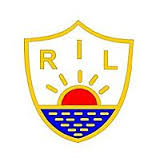 Medaljefest / Sesongavslutning 2017/2018En gøy og spennende håndballsesong er over og vi ønsker alle håndballspillere, foreldre og trenere/foreldrekontakter for lagene 7- 11 år hjertelig velkomne til Medaljefest.Dato:		Torsdag 26. aprilSted:	        Nye Sukkevannshallen 				Tid:	 		  17:30 – 19:30Program: Ballaktiviteter sammen med gutter og jenter 15Gutter og Jenter 15 vil arrangere lotteri med flotte gevinster. Utdeling av medalje til alle håndballspillere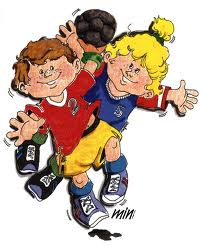 Velkommen!Hilsen Styret i RIL Håndball